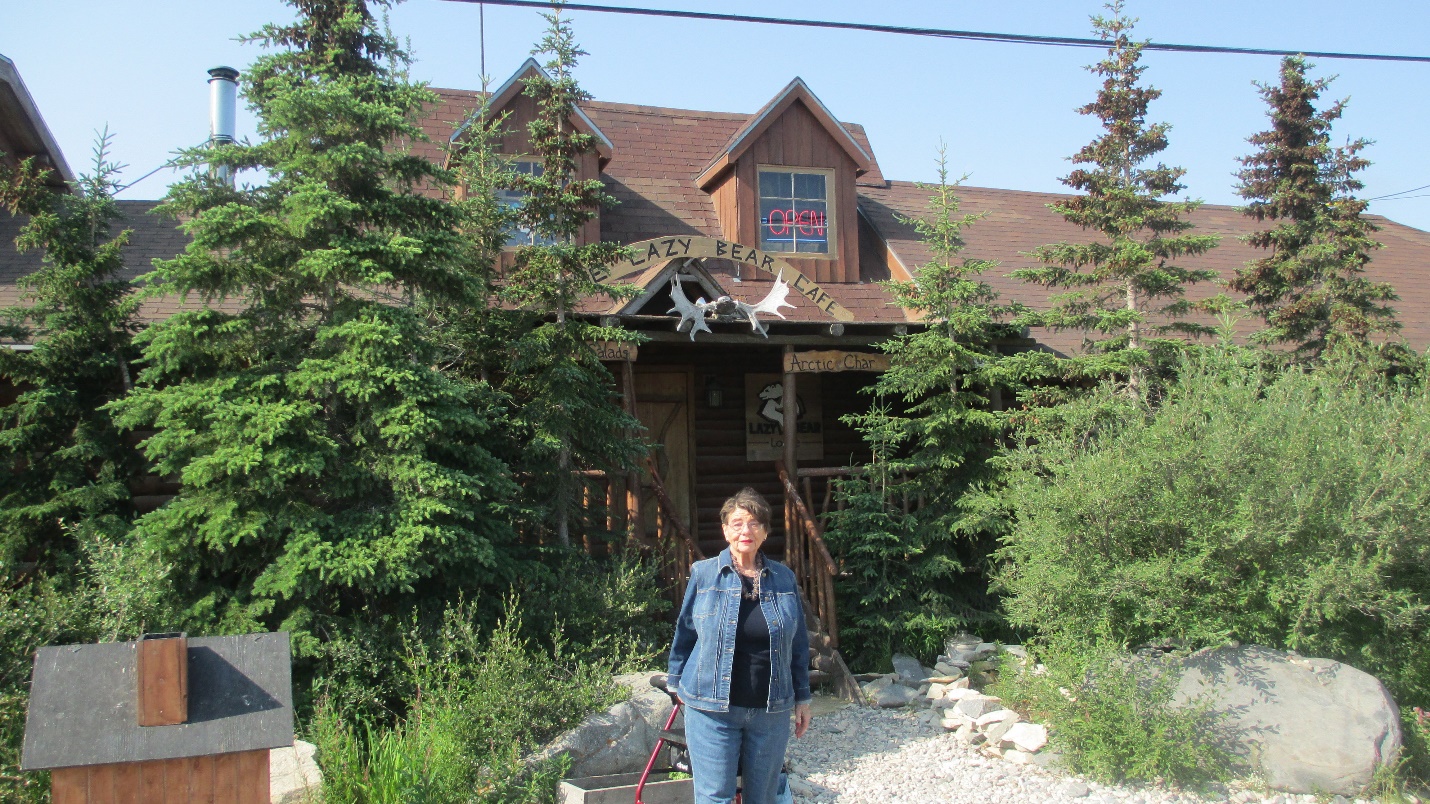 Carol’s Birthday PoemsCarl LahserAnother Fine BirthdayEighty-one StepsWishes for Another YearButchart GardensThe Belem MarketCat Street, Hong KongPeanut ManHistorical Perspective on Athen’s WeatherSingHa Long BayOld Enough  Another Fine BirthdayThe painter Constable said,“Nothing is ugly in this old world. “Shouting girls from one side of the streetexude sexual defiance in the way they challenge boys across the waywith their tinkling laughter.Two mustached nuns dressed like penguinswalking side-by-side like penguinsin a flat-footed waywave shyly as a passing Lowrider toots its horn.A homeless woman sitting on a bus bencheating potato chips out of her pursemumbles to anyone andholds up a finger to a passing police car.A snotty infant paddles rapidly along the sidewalkin a T-shirt, screaming:his sister runs after him waving a diaper,shouting for him to come back this very minute.Time races and creeps and crawlsMinute by minuteUntil another year has passed.carl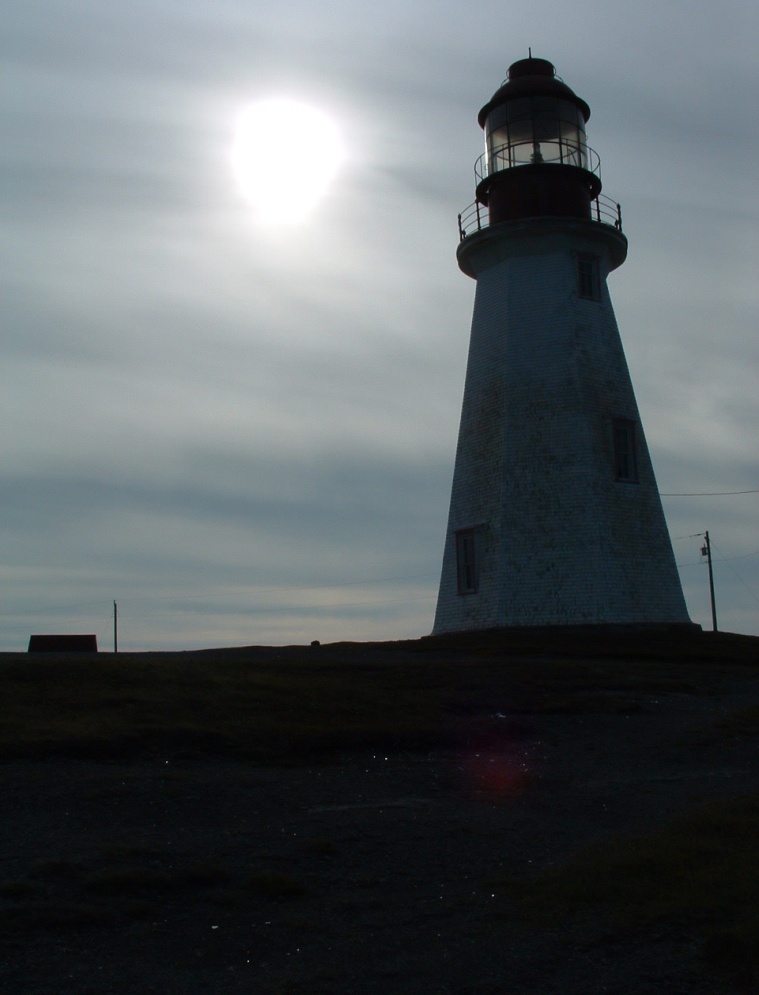 Eighty-one stepsEighty-one stepsUp the spiral stairsEach passing near its origin But always charging upwardsTo the widow’s walkTo view the futureAmongst the cloudsAnd changing fortuneCarl Wishes for Another year81 Birthday WishesA evening walk in your neighborhoodIn the evening cool as the sun setsA morning walk along a beachwith a rising sun and scattered shellshand in handA volume of versesAnd a hot chocolateWhen the cool winds blowHappy Birthdaycarl.Butchart Gardens“What can we do with a borrow pitAfter the limestone has been mined out”Asked Mr. Butchart.“Well”, says his wife.“I think I will plant a garden”She found the plants.She scaled the walls.She moved the rocks.She planted her gardenAnd her dream came true.So, will yours.*****The Belem MarketPeople everywhere in the cool of dawn,produce to market and products back homecarried on the backs or heads of Indians and Creolesbefore it gets hot and the sun, humidity and flies rise.Displayed on palm leaf mats, everything you need-fish, chicken, rice, bananas, voodoo charmsand they can fix your motorbike too.Cat Street, Hong KongJust off Hollywood Road in Hong KongCat Street where, shoulder to shoulder,we wandered the crowded flea market.Our son spotted a bright red jacketwhich he wanted to try on.The old woman handed him a blue onebut our son insisted on the red.In broken English, she explained the redwas the color for girl-children,and she would not sell a red jacketto a boy and allow him to be subject to ridicule.In a world of the poor, a principled merchant.Peanut ManWhooeeeteWhooeeeteIn the duskOut of the gathering nightWhooeeeteHola!Hola! Hola!Cacahuetes caliente!Cacahuetes picante!(Peanuts hot and spicey)Dogs howl Children gather to follow the peanut manThrough warm dusty streetsUn centavo hereDos centavos thereThe small black steam engineIs pulled along the village streetsHis route ends at the town’s cantinaWhere he sells most of his cacahuetesAnd washes the dust from his throatWith a cerveza frescoA nice cold beer.Historical Perspective on Athen’s WeatherA cold April mist blowing off the Hymettas Hillsveiled the other side of the airport as we stood waiting to board our flightin the year of 1997.In April of the year 1841Hans Christian Andersen made a note’“Heavy rain clouds hung across the mountains of Hymettos:the weather was gray and cold.”Politics may change but not the weather.***** SingRecall ancient wars and the stories of oldsing songs of protest and martyrs boldsing of storms and weather finesing happy songs of love and winesing summer songs when the days are cold.Sing!*****Hą Long BayHą Long Bay, VietnamVįnh Ha LongBay of the Descending DragonsThe 2,000 emerald karst isletsWere spit out by protective dragonsAnd jewels and jadeSprang up in front of enemy shipsHą Long – the place where mother dragon livedBάi Tú Long – where lived her childrenIslets swathed in a hundred kinds of treesProtecting HaiphongProtecting VietnamA quiet night on the BayWatching Scorpio overheadHearing halyards slapping the mastListening to the creaking wooden hullQuiet and a pot of tea.Carl 28Oct11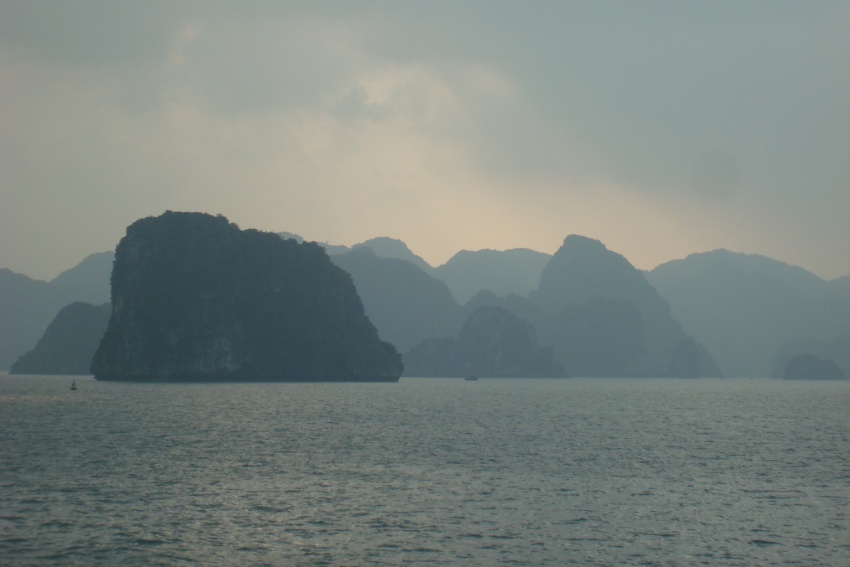 Old EnoughOld enough to kiss a boyOld enough to save or spendOld enough to choose your lifeOld enough to see the worldOld enough to stop counting¡feliz cumpleaños¡Happy BirthdayHappy abirthdayHappy BirthdayHappy BirthdayHappy Birthday